22/09/2022BionexoRESULTADO – TOMADA DE PREÇON° 2022139TP30129HEMUO Instituto de Gestão e Humanização – IGH, entidade de direito privado esem fins lucrativos, classificado como Organização Social, vem tornarpúblico o resultado da Tomada de Preços, com a finalidade de adquirir bens,insumos e serviços para o HMI - Hospital Materno Infantil, com endereço àRua R-7, S/N, Setor Oeste, Goiânia, CEP: 74.125-090.Bionexo do Brasil LtdaRelatório emitido em 22/09/2022 11:35CompradorIGH - HEMU - Hospital Estadual da Mulher (11.858.570/0002-14)AV. PERIMETRAL, ESQUINA C/ RUA R7, SN - SETOR COIMBRA - GOIÂNIA, GO CEP: 74.530-020Relação de Itens (Confirmação)Pedido de Cotação : 242388176COTAÇÃO Nº 30129 - MANUTENÇÃO PREDIAL HEMU SET/2022Frete PróprioObservações: MODELO PARA FOCO DE CENTRO CIRURGICO, COMPATIVEL COM MARCA OSRAM, CMPRIMENTO5*0 MM, DIAMETRO 11,5MM *PAGAMENTO: Somente a prazo e por meio de depósito em conta PJ do fornecedor.FRETE: Só serão aceitas propostas com frete CIF e para entrega no endereço: RUA R7 C/ AV PERIMETRAL,SETOR COIMBRA, Goiânia/GO CEP: 74.530-020, dia e horário especificado. *CERTIDÕES: As CertidõesMunicipal, Estadual de Goiás, Federal, FGTS e Trabalhista devem estar regulares desde a data da emissão daproposta até a data do pagamento. *REGULAMENTO: O processo de compras obedecerá ao Regulamento deCompras do IGH, prevalecendo este em relação a estes termos em caso de divergência.Tipo de Cotação: Cotação NormalFornecedor : Todos os FornecedoresData de Confirmação : TodasFaturamentoMínimoValidade daPropostaCondições dePagamentoFornecedorPrazo de EntregaFrete ObservaçõesCirurgica Goiania EireliGOIÂNIA - GOMarcelo Simoes Gusmao - (62)1 dias apósconfirmação1R$ 500,000022/09/202230 ddlCIFnull99161-4121diretor@cirurgicagoiania.com.brMais informaçõesProgramaçãode EntregaPreçoUnitárioValorTotalProduto CódigoFabricante Embalagem Fornecedor Comentário JustificativaBrasíndice Rent(R$) QuantidadeUsuárioLAMPADAHALOGENALAMPADADaniellyEvelynPereira DaCruz150W -> -HALOGENA150W -> -220V -PALITO -OSRAM/FLC-;FornecedorJli Cimercialnãorespondeu o 39,1500e-mail de220V -CirurgicaGoianiaEireliPALITO -MARCA ATITULO DEREFERENCIAOSRAM. -R$R$783,0000117972-UNDnullR$ 0,000020 Unidade22/09/202211:22homologação.OSRAM/FLCUNIDADETotalParcial:R$783,0000220.00.0Total de Itens da Cotação: 1Total de Itens Impressos: 1TotalGeral:R$783,0000Clique aqui para geração de relatório completo com quebra de páginahttps://bionexo.bionexo.com/jsp/RelatPDC/relat_adjudica.jsp1/1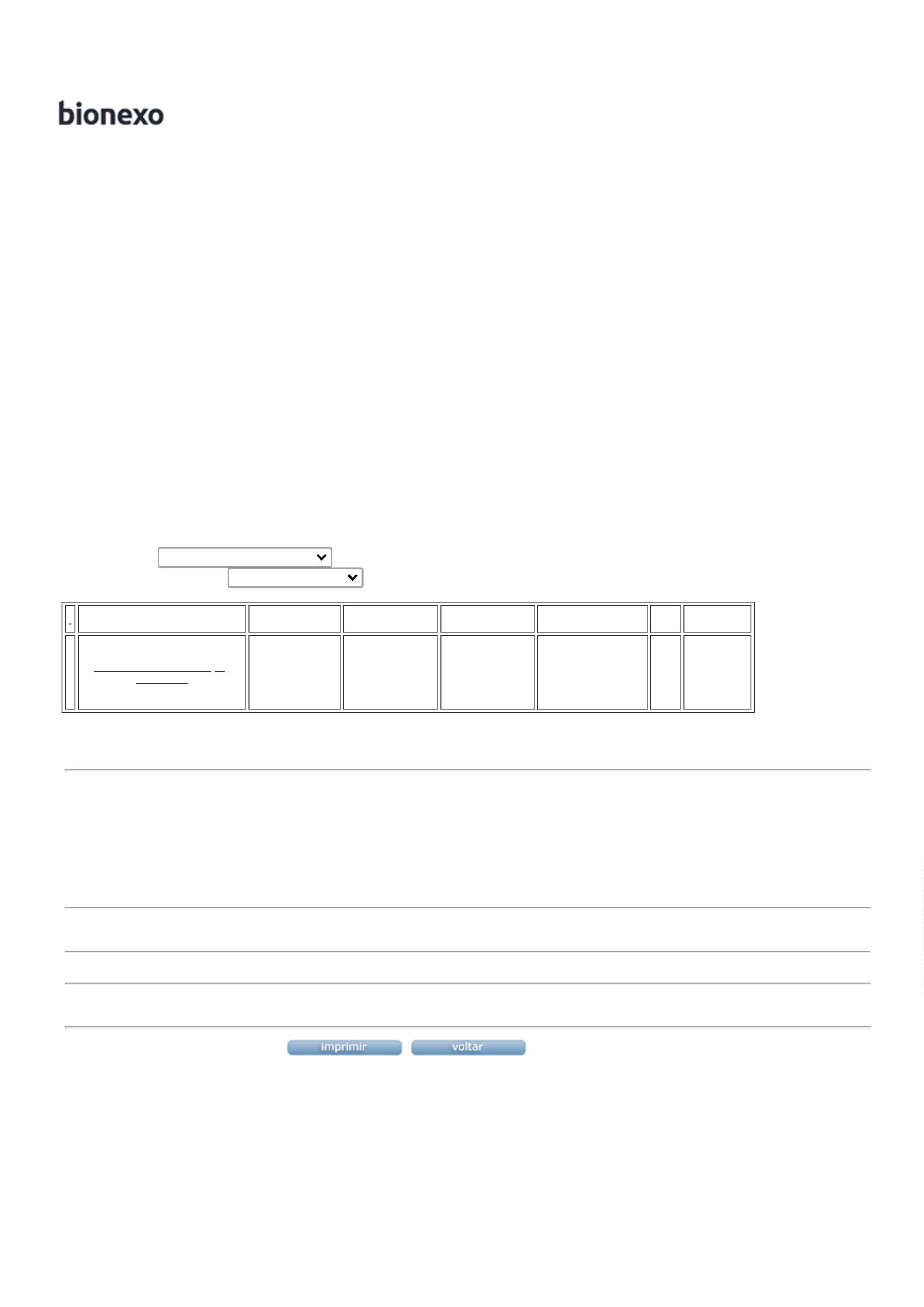 